Langlade County Housing Resource Directory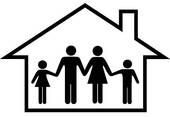 Connecting you with programs, agencies, and services that may provide you housing-related assistance in Langlade CountyRevised March 18, 2016 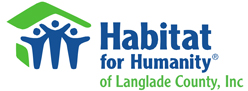 We build the opportunity for families to help themselves. 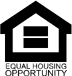 Langlade County Housing Resource Directory*We have made every effort to be accurate in the description of the policies and program details of the agencies described herein, however we cannot guarantee the accuracy of the information. Please contact the agency itself for full program descriptions and requirements.Table of ContentsIntroduction from Habitat for Humanity of Langlade County…………………………….…3Aging and Disability Resource Center (ADRC)………………………………………………5Assists in health, independence, elderly nutrition, healthy living, caregiver support, Medicare                  counseling and more Antigo Housing Authority…………………………………………………………………….6Non-profit organization providing affordable housing opportunities in Langlade County.  AVAIL……………………………………………………………………………………….....7Emergency ShelterCity of Antigo…………………………………………………………………………….......7Bldg. inspections, demolitions, new development coordination and approval City Gas………………………………………………………………………………………8Supplies Natural gas to area homesCommunity Care Connection of Wisconsin………………………………………………….8Provides individualized long term care services and goods to eligible membersCommunity Development Block Grant………………………………………………………9Housing Program to assist eligible low to moderate income households make necessary repairs to their homes.CoVantage Credit Union……………………………………………………………………..10Mortgage loans (1st and 2nd)  Credit counseling, budget planning, and moreExperience Works…………………………………………………………………………....1155 plus years old, unemployed, low-income (contact us for what can be considered low-income) and are seeking employmentFrederick Place………………………………………………………………………………12Emergency, temporary shelter for families, women and men experiencing homelessness.Foundation for Rural Housing, Inc.…………………………………………………………..12Security deposits, utilities, back taxes, mortgages, rent assistanceGood News Project…………………………………………………………………………...14Good News project offers a health equipment lending program to area residentsHabitat for Humanity of Langlade County…………………………………………………...15We build houses using volunteer labor and funds raised from the support of local businesses, churches, individual donors and fund-raising events.Critical Home repair – provide home repair assistance for those who cannot afford Headstart……………………………………………………………………………………...16Head Start is a federal program that promotes the school readiness of children ages birth to five from low-income familiesHome Performance – Focus on Energy……………………………………………………....17A home energy assessment will identify how much energy your home uses and provide recommendationsLanglade County Health Department…………………………………………………….......17Programs are those related to detection and mitigation: radon, health hazards, and water testsLanglade County Social Services…………………………………………………………….18Food share/healthcare/childcare assistance programsLanglade County Veteran Services…………………………………………………………...19Rent payment for 1 month (maximum $300 per year) , Assisting  with homelessnessMedical Equipment Ministry………………………………………………………………....19Loaning of medical equipment for seniors and individuals with disabilitiesMenards…………………………………………………………………………………….....19Job opportunities, materials for repairs and constructionMovin’ Out…………………………………………………………………………………....20AHP Down PaymentNEWCAP……………………………………………………………………………………..20Housing rental Subsidies   21Housing counseling        21-22Section 8                       22Rental Assistance        23Emergency Housing   24Home Purchase Down Payment Assistance  24 North Central Community Action Plan (NCCAP)…………………………………………...26Provides assistance with North Central Health Care (NCHC)………………………………………………………….26Adult/Elder at Risk AgencySalvation Army……………………………………………………………………………….27Emergency transportation, lodging, eviction notices, utility assistanceUnified School District of Antigo…………………………………………………………….27Support to students in homeless situationsUSDA Rural Development……………………………………………………………………2862yrs and older repair grants, also low income home repair or purchase loansWISLOAN…………………………………………………………………………………….28An alternative loan program to help people with disabilities that reside in Wisconsin, Assistive technology , adaptive equipment , and accessibility modificationsAdditional Contacts and Resources………………………………….......................................29Sister Dolores Demoling – Langlade Hospital Mission CommitteeThrivent Financial Jon Lanctin - Constituent Services for Representative Sean DuffyMegan O’Hearn - Langlade Health Coalition and Langlade Hospital Mission CommitteeNick Salm - Langlade Hospital Mission Committee and AVAIL board of directorsIntroduction from Habitat for Humanity of Langlade County Dear Friends, At Habitat for Humanity, we build. We build because we believe that everyone everywhere should have a healthy, affordable place to call home. More than building homes, we build communities; we build hope and we build the opportunity for families to help themselves.Many families have housing needs we traditionally have not served in past years. In collaboration with the Langlade Hospital Mission Committee we are addressing some of these needs.  The attached document is one of the ways we are doing this. We have identified programs and resources that are available for roof repairs, provide electrical services, improve structural issues, assist with paying taxes, provide handicap accessibility, and much more. Some of the programs and services are obtained through grants while others are no-interest loans and some are repairs from Habitat volunteers on existing homes. There are programs for both owner occupied and rental homes as well as some information on finding work experience, as income often solves housing issues. We recognize that the application process is not a simple one. Often times it may take a combination of agencies to deal with a particular housing issue or sometimes a qualification roadblock that may arise. If you are an individual or family with housing issues, we encourage you to contact the program or agency that you believe may be able to assist you.  If you would like help in deciding where to apply or would like assistance in completing the application or overcoming road blocks, please call the Habitat for Humanity of Langlade County and we will see if we can help. Our number is (715) 627-7307.If you are an agency that helps families in need, feel free to forward this information to anyone it may benefit. We strongly encourage agencies to collaborate, solve issues and try to overcome obstacles. We will be updating this information regularly. Feel free to e-mail me at pegrinde@charter.net for the most recent version.We love to hear success stories. If you were able to find a solution as the result of the following information, please let us know. Sincerely yours,  Paul Grinde, President - Habitat for Humanity of Langlade County            P.O. Box 604, Antigo, WI 54409              (715) 627-7307            pegrinde@charter.net	            http://hfh-wi-lang.huterra.comAging and Disability Resource Center (ADRC)   Mike Rhea - Wausau Resource Services Director Address: 1225 Langlade Road, Antigo, WI 54409Phone: (715) 627-6232 or 1 (888) 486-9545Email: mike.rhea@adrc-cw.comWeb: www.adrc-cw.comPrograms or services availableProviding information regarding services and resources that assist in maintaining health and independenceProviding services that enhance health and independence, such as elderly nutrition program, healthy living programs, and caregiver supportCounseling on Social Security, Medicare, and other benefitsCounseling on options for community-based care, including determining eligibility and enrollment in publicly-funded servicesLATCH (Locals Available to Contact and Hire) 
LATCH provides assistance with housekeeping, meal preparation, personal cares (bathing, dressing, and nail care), running errands, companionship, or seasonal chores. We maintain a referral list of individuals willing to provide these services. These individuals are self-employed and will discuss their fees with you directly. Background checks have been completed on these in-home workers Antigo Housing Authority  Mary Pavek - Executive DirectorAddress: 535 Third Avenue Antigo, WI 54409Phone: (715) 623-5768Email: mpavek@antigohousingauthority.org Web: www.antigohousingauthority.orgThe Antigo Housing Authority is a non-profit organization providing affordable housing opportunities in the City of Antigo and Langlade County.  Programs and services available:Rental Housing:We rent one, two and three bedroom apartments that are federally assisted , enabling individuals and families to pay rent based on 30% of their monthly income.Affordable Housing:  We provide one and two bedroom apartments with affordable rent to eligible households.  Eligibility:Applicants must be income eligible, pass a background check and provide former landlord references.  Full qualifications may be obtained on our website at www.antigohousingauthority.org or by contacting our rental office at 535 Third Avenue, Antigo WI  54409  PH:715-623-5768 Section 8 Housing Choice Voucher (HCV) Program The Housing Choice Voucher Program is a federally funded program that provides rental assistance to qualified individuals and families in the form of a voucher.  The Voucher enables the individual/family to rent from a private landlord and pay rent based on 30% of their monthly income.  Once a voucher is issued to a qualified applicant or applicant’s family, they must locate a unit that meets program requirements and the rental owner must accept the terms of the HCV program which includes annual inspections for Housing Quality Standards.  Eligibility:Applicants must be income eligible and pass a background check.  Full qualifications may be obtained on our website www.antigohousingauthority.org or by contacting our rental office at 535 Third Avenue, Antigo WI  54409   PH: 715-623- 5768Application Process:Applications may be obtained online from our website or in our rental office located at 535 Third Avenue (Park View building) Antigo WI  54409.  AVAIL   Michelle ArrowoodAddress: P.O. Box 355, Antigo, WI 54409Phone: (715) 623-5177Email: mgarrowood@availinc.orgWeb: http://www.availinc.org/Programs and services availableEmergency shelter to victims of violence & their families;Issue Salvation Army vouchers to prevent eviction/1st month rent.Terms and conditionsMust be victim of violence by experiencing or witnessing violence to access emergency shelterOne time per year for up to $250/individual & $500 maximum per family Must be Langlade County residents and have eviction notice/leaseEligibilityCall AVAIL at (715) 623-5177 or come to shelter for emergency shelter 24/7Call AVAIL at 8:30 AM on 1st of month to request Salvation Army voucherCity of AntigoMark Desotell - City of Antigo AdministratorAddress: 700 Edison Street, Antigo, WI 54409 Phone: (715) 623-3633Email: mdesotell@antigo-city.orgPrograms or services availableCity-wide planning and zoningCoordination/approval of new development Building inspections/condemnation/demolitions Roger Musolff - City of Antigo Building InspectorAddress: 700 Edison Street, Antigo, WI 54409 Phone: (715) 623-3633 Ext.134Programs or services availablePermit/building inspections.Terms and conditions for these programsTo issue a permit (building, plumbing, electric, etc.) the proper license is required which can help with the not-so-reputable contractor not issuing a permit and inspections assures that the appropriate code is followed. City Gas  Jerry Rice Phone: (715) 627-4351Address: 809 Fifth Avenue, Antigo, WI 54409Email: jrice@citygasantigo.com                                                                                                               Web: http://www.citygasantigo.com/Programs or services availableSupply natural gas to area homes. Typically natural gas mains are extended to new areas, new customers see heating bills are cut in half; this frees up monthly income for other improvements.Community Care Connections of Wisconsin   Holly Swirkowski - Member Support Coordination Manager       Address: 211 State Hwy 64, Antigo WI  54409Phone: (715) 623-1000 (Antigo location)Toll free: 1 (877) 622-6700 (connects to our main office in Stevens Point)Email: holly.swirkowski@communitycarecw.orgWeb: http://www.communitycareofcentralwisconsin.org/Program description             CCCW is a Managed Care Organization contracted and certified by the State of Wisconsin to provide individualized long term care services and goods to eligible members of Langlade county.  The goal is to support member strengths, needs and the development of meaningful community connections that lead to full citizenship in their communities.  EligibilityDetermination is through The Aging and Disability Resource Center.  There is a functional and financial eligibility requirement. Community Development Block Grant For city funds Kari JustmannAddress: MSA Professionals, 201 Corporate Drive, Beaver Dam, WI  53916Phone: (920) 392-5137Toll free: (800) 552-6330Email: kjustmann@msa-ps.comServices availableThe City of Antigo has a CDBG Housing Program available to assist eligible low to moderate income households make necessary repairs to their homes. Eligible repairs will make the home to decent, safe, and sanitary. Terms and conditions for owner occupied and home purchaser projects0% interest loanDeferred payment until house sells or for 30 yearsTerms and conditions for landlord projects4% interest loanRepaid over 10 yearsEligibilityMust income qualify based on the county median level determined by HUDMust have taxes paid up to dateMust be current on mortgage paymentsMust reside within the city limitsFor Langlade County funds or funds available through the Northwoods Housing ConsortiumBarb GabrielsonAddress: BG & Associates, P.O. Box 10, Bear Creek, WI 54922Phone: (715) 752-4620Email: Barb.gabrielson@gmail.comPrograms or services availableCommunity Development Block Grant program.Terms and conditionsFunds are available for assistance with new home buyers, removal of lead based paint, and repairs such as new septic systems, wells, siding, roofs, windows, furnaces, plumbing, and electrical work.  The dollars were awarded by the Wisconsin Department of Administration, Division of Housing. The dollars are made available as zero-percent interest mortgage loans with no monthly payment due for as long as the loan recipient owns and resides in the home.  If the property is sold, or if they move from the home, the money must be repaid.  Loans vary depending on the work needed and the equity in the home. Loans average from $20,000 to $30,000.EligibilityThere are two factors that qualify a person for the CDBG Program.  First they must meet the household income limits and they need to have equity in the home to cover the loan.  Equity is based on the fair market value of the property.  Equity requirements will be held at no more than 120% of the fair market value after the rehabilitation. Limits change from county to county and are also updated annually. The limits can be found at: http://www.doa.wi.gov/Divisions/Housing/CDBG-Housing. Click on the link in the upper right hand corner: “Household Income Limits”. Contact us for more information or if you have trouble finding your county’s income limits. CoVantage Credit UnionMichele Brettingen - Mortgage Loan OriginatorAddress: 723 Sixth Avenue, Antigo, WI 54409Phone: (715) 627-4336Email: mbrettin@Covantagecu.orgKristin Burkhart - Mortgage Loan OriginatorAddress: P.O. Box 107 Antigo, WI 54409Phone: (715) 627-4336 Ext. 2251Email: kburkhar@covantagecu.orgPrograms and services availableMortgage loans (1st and 2nd)  including low down payment purchase options Accel-credit counseling Budget planning Debt repayment consolidation plans Loan modifications on existing CoVantage mortgages Lower payments Pay past due taxes  Terms and conditionsOur staff is happy to council members for all financial needs. EligibilityAnyone who lives or works in our charter area can become a member and are eligible for our services. Experience Works, Inc. Scott SavolaPhone: (715) 732-7840Email: Scott_Savola@experienceworks.orgWeb: http://www.experienceworks.org/Program descriptionExperience Works, Inc. is a National grantee of funding through the Department of Labor as part of the Title V - Older Americans Act that works within the Senior Community Service Employment Program (SCSEP). Experience Works becomes a partner in the applicant’s job search by helping them move forward and become job ready. Participants receive help with resume writing, interviewing skills, training and education programs, etc.Trainings available include maintenance, office/administrative & customer service, kitchen workers, retail, and information and referrals at welcome centers to name a few.Terms and conditionsAs part of the training, participants receive a 24 hour per week public service training assignment for up to 4 years, but the desired turnaround time for a program participant is typically 2 years. While participating in the program the participants are paid minimum wage.EligibilityEligible program candidates are those who are 55 plus years old, unemployed, low-income (contact us for what can be considered low-income) and are seeking employment.Frederick PlaceAddress: 204 W. Frederick Street, Rhinelander, WI 54501Phone: (715) 369-9777Web: www.nathnorthwoods.comPrograms and services available Frederick Place is a 16-bed emergency, temporary shelter for families, women and men who are experiencing homelessness.Foundation for Rural Housing Inc.   Char ThompsonAddress: 4506 Regent Street, Madison, WI 53705Phone: 1 (888) 400-5974 or (608) 238-3448Email: ruralhousing@tds.netWeb: www.wisconsinruralhousing.orgPrograms and Services providedSecurity Deposit Assistance (up to $450)Under the threat of being homelessNo other funds availableClient, not another agency, must pay first month’s rent to show ability to payBudget shows ability to make future rent payments Security deposits returned to Rural Housing by Landlord Utility Payment (up to $450)Behind in payments Not eligible or used up LIEAP, energy assistance and FEMANo other funds availableOn budget payment plan for at least three monthsCheck to utility company when completed three-month budget payment planCannot be used for Start Up or Reconnect DepositBack Taxes In jeopardy of losing home – county enforcing – over two years behindNot eligible for property tax deferral program Minimum of three month payment plan and any homestead tax credit applied to balance before we pay County4.  Mortgage PaymentsLender going to foreclosure – 3 months behind or moreSolve the problem - show they can continue to make paymentsNot in middle of divorce- marital property or home for sale	5. Rent (up to $450)		Facing eviction but does not need eviction noticeNo other funds availableCan pay future rentWill Solve ProblemIncomeBelow 50% average income of county per household by family size Income verified by last year’s tax return if within 6 months or last 6 months via pay stubs or employer form completedIf don’t file taxes and on fixed income –award letter or copy of month’s bank deposit statement, Child Support printout of actual payments from County, not just court orderIf drastic change in income has occurred, appropriate evidence must be shown.Clients are required to spend at least 30% of gross income on housing expenses each month (this does not include telephone, cell phone or cable TV).Clients spending more than 50% on housing costs are not eligible  Other basic policies:1) We do not reimburse if the payment has already been made 2) We do not pay members of the client’s family3) This is a once in a lifetime assistance.Grant SizeMinimum amount $50	Typical approximately $400 		Maximum $2,500 (very rare)The amount is determined by comparison to the percentage spent on housing.  This is a one-time assistance, to get over a bump and onto a budget. Any payment to assist with taxes or mortgage which is over $1,000 is a forgivable loan if the client remains in the home at least two years.  If the home is sold or the client moves earlier, the client is to repay proportional to the length of time lived there.PaymentsA check is sent directly to the landlord, mortgage lender, County Treasurer or utility company; it is never sent to the client. The income limits for many counties are as follows – call for the others:1person	2 persons	3 persons	4 persons	5 persons	6 persons$21,350	$24,400	$27,450	$30,500	$32,950	$35,400Applications are available by mail by calling toll free:  1-888-400-5974Forms may be downloaded and printed from our website www.wisconsinruralhousing.orgWe can also fax applications if necessary.Terms and conditions Applicant must check with both NEWCAP and the Antigo Housing Authority to see if they are able to assist you first. Applications are available online. Good News Project - Health Equipment Lending ProgramAddress: 1106 Fifth Street, Wausau, WI 54403Phone: (715) 843-5985Web: http://www.goodnewswi.com/Program description Good News project offers a health equipment lending program to area residents with short term medical needs. They have items such as wheelchairs, hospital beds/mattresses, walkers, crutches, shower chairs, commodes, etc. To loan, as they are available. They also accept donations of medical equipment in working order as well as unused, sealed medical supplies for shipment to the West Indies. Local people seeking to borrow items are asked to stop by their office from 9:00 a.m. to 5:00 p.m., Monday through Friday, or inquire by calling. A tax deductible donation is requested for use of the items, to cover the costs of program maintenance.Habitat for Humanity of Langlade County   Paul Grinde - President Address: P.O. Box 604, Antigo, WI 54409Phone: (715) 627-7307  Email: pegrinde@charter.net or hfhlangladecounty@gmail.comWeb: http://hfh-wi-lang.huterra.com/Programs and services availableHabitat for Humanity of Langlade County builds one home per year with the help of local businesses, volunteers and fundraising for a family that is currently living in inadequate housing.Critical Home repairs for those who do not have the resources or abilities to make the needed repairs themselves. The repairs may include painting, siding, weatherization, porch or step repair, ramps, landscaping, and handicapped accessibility. Terms and conditions for home You will be considered for a Habitat home if your present housing is inadequate, and if you are unable to obtain adequate housing through other conventional means. Lack of adequate housing may include problems with the present structure: water, electrical or sewage service systems; heating system; or failure to meet city property maintenance standards. Also taken into consideration are the number, ages, and the sex of children compared to the number of bedrooms in your home.In order to be considered for a Habitat home, a partner family must be willing to complete a certain number of "sweat-equity" hours. "Sweat-equity" is when a partner family takes part in building their own home and other Habitat homes and may include activities such as clearing the lot, painting, helping with construction, working in the Habitat office, or other approved activities. A two-adult household is required to perform a minimum of 500 hours while a single-adult family is required to complete 300 hours. A portion of the sweat equity hours can be completed by family and friends. All of the hours must be completed before the partner family can purchase the home. In addition to performing sweat equity, the partner family must also be willing to attend home buyer education classes.Terms and conditions for critical home repairs You will be considered for home repairs if you are unable to make necessary repairs. Home owners are selected based on need, ability to repay an interest free loan as well as existing debts, and willingness to partner with Habitat in completing the repairs and participating in education classes. Habitat may not be able to complete some projects if it does not have volunteers with the skills needed for the project, or if after the planned project is completed the home would not be safe and sound. Eligibility In addition to being required to pass Credit and Back ground checks You and your family will be considered as a partner family if your total annual income is not over income using the chart below:*Must be a Langlade County resident prior to the application.   Can apply by calling (715) 627-7307 or visit http://hfh-wi-lang.huterra.com/Headstart   Karen KieperPhone: (715) 623-5438Email: karen@familyandchild.orgPrograms and services availableHead Start is a federal program that promotes the school readiness of children ages birth to five from low-income families by enhancing their cognitive, social, and emotional development. Head Start programs provide comprehensive services to enrolled children and their families, which include health, nutrition, social, and other services determined to be necessary by family needs assessments, in addition to education and cognitive development services. Head Start services are designed to be responsive to each child and family's ethnic, cultural, and linguistic heritage.Head Start Program OptionsCenter Based - Provides a classroom experience 4 days per week, 3 1/2 hours per dayChild Care Collaborations - FCLC Head Start collaborates with local Child Care Centers to provide HS servicesEarly Head Start Program OptionsChild Care Collaborations - FCLC Early Head Start collaborates with local Child Care Centers to provide EHS servicesHome Visitation - Provides families with weekly home visits and bi-weekly socialization activitiesTerms and conditionsFamilies with children from age birth to fiveMust meet federal low-income guidelines (contact us for current low-income guidelines)10% of enrollment may be children over the federal low-income guidelinesNo child shall be discriminated against because of race, sex, creed, religion, ancestry, national origin, color, handicap or disability Home Performance - Focus on Energy   Scott Bloedorm - Regional ManagerPhone: (608) 729-9100 Ext.19106Email: Scott.Bloedorn@csgrp.comWeb: http://focusonenergy.com/residential/Programs and services availableA home energy assessment will identify how much energy your home uses and provide recommendations to improve its energy efficiency. The cost of an energy assessment is market driven and will depend on the characteristics of your home. Assessments currently average $200-$400. If you are income qualified you may be eligible to receive a free assessment. Terms and conditionsThe home must be heated by natural gas or electricity from a utility company that participates in FOE. EligibilityAvailable to residents (homeowners or landlords) who own a residential building with three or fewer unitsResident must be a customer of a participating utility company, and at least 50% of the home must be heated with natural gas or electricityReward level determinate upon your household size & income level; please contact us or visit our website for the most up-to-date qualifications at   http://focusonenergy.com/residential/efficient-homes/home-performance-energy-starLanglade County Health Department   Ron Barger - Director/Health OfficerAddress: 1225 Langlade Road, Antigo, WI 54409Phone: (715) 627-6250Website: langladecountyhealth.org/Programs or services availableThe Health Dept. Programs are those related to detection and mitigation: radon, health hazards, and water tests. We have access to state inspectors for unusual health concerns for very limited cases. We can provide education on lead abatement, mold detection and clean up, and air quality issues. We also work on preparedness for disasters - example kits for families. Terms and conditions for these programsRadon kits available for $10/ testFree water test kits available for families who meet our criteria listed belowHealth hazards are assessed by complaint called into the Health DepartmentEligibilityWater test kits are for those families with children 16 years of age and younger and that have well water. The tests will screen for fluoride, chloroform bacteria, and nitrates. We have a free fluoride supplement program for children living in homes that do not meet the fluoride test minimum requirements. Call for more information. Langlade County Department of Social Services   Patsy Rolo - Economic Support SupervisorAddress: 1225 Langlade Road, Antigo, WI 54409 Phone and/or cell phone number: (715) 627-6510Email: prolo@co.langlade.wi.usPrograms or services availableWisconsin Home Energy Assistance Program (WHEAP) receives weatherization referrals requests from and sends referrals to the appropriate agency (example: furnace repair or replacement)Food share/healthcare/childcare assistance programsTerms and conditions for these programs/servicesAll programs are based on income and some programs are also based on assets.EligibilityAnyone can apply to see if they are eligible. Funding decisions take approximately 30 days. To applyCall 1(888) 445-1621Apply online at ACCESS.govApply in person at the Langlade County Department of Social Services in Antigo, WI Apply by mail Langlade County Veteran Services   John ZanchovichAddress: 1225 Langlade Road, Antigo, WI 54409Phone: (715) 627-6545Email: jjjenkovich@co.langlade.wi.usPrograms or services availableRent payment for 1 month (maximum $300 per year)Assisting with homelessnessTerms and conditions for these programs Loss of job, loss of home, or very low-incomeEligibilityApplicants must be a veteran or spouse of deceased veteran.Medical Equipment MinistryAddress: 903 East Second Street, Merrill, WI 54452Phone: (715) 536-7322Programs and services availableWe provide loan of medical equipment for seniors and individuals with disabilities. Equipment loans are for a year with possible renewal. Examples of equipment available to loan include: crutches, walkers, rollators wheelchairs, canes, quad canes, raised toilet seats, commodes, etc. Call for information on equipment availability.Menards   Steve Frei - General Manager and member of Habitat for HumanityAddress: 2001 Jerome Street, Antigo, WI 54409 Phone: 608-797-9820 (cell) / 715-623-1850 (work)Email: gusfrei@yahoo.comPrograms or services availableWe offer employment opportunities, reasonable cost for home improvement, supply many energy star rated products, weatherization, and any needed construction/improvement products.Movin’ Out   Paula Tiffany - Housing CounselorAddress: 600 Williamson Street, Madison, WI 53703Phone: (608) 251-4446 Ext. 5Toll Free: (877) 861-6746 Ext. 5Email: info@movin-out.org.Web: www.movin-out.orgPrograms and services availableAHP Down Payment: Our AHP down payment loan is a forgivable, deferred, 0 % interest, secured loan. It can be used for down payment and closing cost assistance. There are no monthly payments. The loan is forgiven after 5 years.EligibilityIndividuals or families purchasing a home must:Have a household income of 80% county median income or less Have a family member with a permanent disabilityBe a first-time homebuyer - check with Movin' Out about exceptionsIn addition to the program’s income guidelines and the requirement that at least one household member have a permanent cognitive, mental or physical disability, Movin’ Out requires the following:The applicant participates in home buyer education provided by Movin' Out or another agency If the home buyer has a guardian, there must be written court permission for the purchase of the home The applicant has the continuing involvement of support services, if needed, to assure long-term success in home ownershipFirst mortgage terms should include a fixed rate at no more than two percentage points above current WHEDA rate. The lender should not charge more than one origination/discount point.Contact us for more information or to get startedNEWCAPDebbie Bushman - Housing DirectorPhone: 920-834-4621 Ext. 1110 Toll free: (800) 242-7334 Ext. 108 Email: debbiebushman@newcap.orgWebsite: www.newcap.orgPrograms and services available NEWCAP provides assistance to individuals in the following programs: emergency food assistance and food pantry program, garden projects program, housing choice voucher program, Section 8 voucher, family self-sufficiency program, homebuyer program, and foreclosure intervention program.Housing Choice Voucher Program Program descriptionThe Housing Choice Voucher Program is a federally funded housing program that provides rental subsidies to low-income families, senior citizens, handicapped, and disabled individuals who reside in rental housing to widen housing opportunities for lower income families by assisting them in obtaining adequate (decent, safe, and sanitary) and affordable housing. This will be accomplished through the utilization of the existing housing stock and by providing rental subsidies to offset the high cost of living.If the applicant is approved, attendance at an interview/briefing session is required. During the briefing, the tenant is issued a voucher and also given a detailed explanation of the program and their responsibilities. When a tenant has located a unit and the owner accepts the voucher, an inspection is performed to ensure the unit is decent, safe, and sanitary under the Housing Quality Standard regulations.If the unit passes, the owner and NEWCAP enter into a Housing Assistance Payment Contract, stating the amount of rental assistance to be paid on behalf of the tenant. The tenant and landlord enter into a lease agreement. The first lease must be 12 months. Each participant and rental unit undergo an annual recertification process.Eligibility Guidelines
Family income must be at or below 50% of the County Median Income (please contact us for the current county median-income guidelines).Application Process
After a pre-application form is completed; families who are deemed eligible are placed on an in-house waiting list for the next available voucher. At the time assistance is offered, the applicant is sent a Tenant Information Packet, Authorization for Release of Information Form, and a list of items to send in to verify their eligibility.Housing CounselingProgram Description
NEWCAP, Inc., is a HUD-approved Local Housing Counseling Agency.  A certified counselor is available to support individuals with financial decisions and give advice through a variety of housing counseling programs:Foreclosure Intervention CounselingPre- & Post-Purchase CounselingRental CounselingHomeless CounselingNEWCAP also offers financial counseling for low-moderate income individuals who have various financial barriers and are looking to develop a savings strategy to enhance their current situation.Eligibility Guidelines
Family income must be at or below 80% of the County Median-Income. Application Process
For more information on each counseling program or for a pre-qualification consultation, please contact the Marinette office at (715) 732-4171. Section 8 Family Self-Sufficiency ProgramProgram Description
The Section 8 Family Self-Sufficiency (FSS) Program is a voluntary 5-year program for families with Section 8 vouchers. The program helps families become financially independent. The goal of the program is to help families obtain good jobs and earn enough money so they do not need public cash assistance.Under the FSS Program, low-income families are guided to opportunities for education, job training, counseling, and other forms of social service assistance, while living in assisted housing, so that they can obtain the education, employment, and the business/social skills necessary for them to become self-sufficient. An individualized plan is developed for each family, determining their goals and what kind(s) of supportive services are needed to meet them.The housing authority and NEWCAP, working with other community agencies, assist the family in getting these services. A unique feature of this program is that when a family's earned income goes up, instead of merely reducing the amount of rent assistance they receive, an amount equal to the reduction in assistance is placed in an escrow savings account for the family. If and when the family completes the program, they receive the entire amount in this escrow account, plus interest, to use as they choose.Eligibility Guidelines
Family income must be at or below 50% of the County Median Income (please contact us for the current county median-income guidelines).Application Process
If you are a current Section 8 participant, please contact the Oconto office at (920) 834-4621.Tenant Based Rental Assistance ProgramProgram Description
The Tenant Based Rental Assistance (TBRA) Program provides rental assistance to homeless or at risk. Preference is given to those individuals/families who are disabled or have a disabled family member.  Priority is given first to victims fleeing domestic violence and secondly to youth aging out of foster care. When a family receives a coupon, a portion of their rent will be paid for them through NEWCAP based on their income. This payment will be sent directly to the landlord the first working day of each month. The tenant will be responsible for the balance.

If the applicant is approved, attendance at an interview/briefing session is required. If eligible, during the briefing, the tenant is issued a coupon and also given a detailed explanation of the program and their responsibilities. When a tenant has located a unit and the owner accepts the coupon, an inspection is performed to ensure the unit is decent, safe, and sanitary under the Housing Quality Standard regulations. If the unit passes, the owner and NEWCAP enter into a Rental Assistance Payment Contract. The tenant and landlord enter into a lease agreement. The lease must be 12 months.
Case Managers will conduct monthly visits or more if needed. Monthly appointments will focus on individual goals, landlord/tenant issues, employment concerns, financial management, or other goals identified through various assessments. Room-by-room inspections may be done as needed. Attendance at workshops focused on self-sufficiency may be mandated. Follow-up services will be provided to families exiting the program for up to 6 months.Eligibility Guidelines
Family income must be at or below 50% of the County Median-Income. Application Process
A pre-application form is completed, and families who are deemed eligible are placed on an in-house waiting list for the next available coupon. At the time assistance is offered, the applicant is sent various forms and a list of items to send in to verify their eligibility.Emergency Solutions / Transitional Shelter / Homeless Prevention ProgramProgram Description
The Emergency Solutions/Transitional Shelter Grant Program/Homeless Prevention (ETH) Program provides rental assistance to individuals/families that are literally homeless or at risk of homelessness. When an applicant is eligible, a portion of their rent will be paid through NEWCAP based on their income. This payment will be sent directly to the landlord the first working day of each month. The tenant will be responsible for the balance.Rapid Re-Housing
This program targets individuals/families who are literally homeless.  It is to assist homeless persons living on the streets or in an emergency shelter transition as quickly as possible into permanent housing, and then to help such persons achieve stability in that housing.Homelessness Prevention
This program targets individuals and households who are at risk of homelessness.If the applicant is approved, attendance at an interview/briefing session is required. During the briefing, the tenant is given a detailed explanation of the program and their responsibilities. When the tenant has located a unit and the owner accepts the assistance, an inspection is performed to ensure the unit is decent, safe, and sanitary under the Housing Quality Standards regulations. If the unit passes, the owner and NEWCAP enter into a Housing Assistance Payment Contract. The tenant and the landlord enter into a lease agreement. The lease must be 12 months.Case Managers will conduct home visits at least once a month or more if needed. Home visits will focus on individual goals, landlord/tenant issues, employment concerns, financial management, or other goals identified through various assessments. Room-by-room inspections may be done as needed. Attendance at workshops focused on self-sufficiency may be mandated. Follow-up services will be provided to families exiting the program.   Eligibility GuidelinesRapid Re-Housing
Family income must be at or below 30% of the County Median-Income. Homeless Prevention                                                                                                                       Family income must be at or below 50% of the County Median-IncomeApplication Process
Applications can be obtained by contacting the Oconto office at (920-834-4621) and completing a phone assessment to determine eligibility.NEWCAP Home buyer program 1. Potential homebuyers choose a mortgage lender and pre-qualify for a loan. If it appears, based on the information provided, that they would qualify for a mortgage loan to purchase home, the loan officer will issue a “pre-approval” letter. (NOTE: The pre-approval letter is not a commitment of mortgage financing. Potential homebuyers will secure a firm commitment later in the process.) Potential homebuyers must be bankable and meet the requirements of a local lending institution. NEWCAP is not a HUD-approved, secondary financing agency, so this program cannot currently be used in conjunction with FHA or VA loans. In addition, the lender will be required to provide a Good Faith Estimate (GFE) and a Truth in Lending (TIL) for review. Information provided will be summarized and compared to a proposed affordability calculation. NOTE – Potential applicants must have loan pre-approval and submit this to NEWCAP before completing an application for down payment assistance. Loans that appear to put the buyer at risk of remaining in the home long term may be deemed ineligible for financial assistance. Those loans which would include the potential homebuyer paying more than 30% of their gross income for Principal, Interest, Taxes, and Insurance (PITI) monthly will be denied. Individuals who are denied in the down payment program may choose to work with a housing counselor for pre-purchase counseling. 2. Household income must be under 80% of the current County Medium Income (CMI), adjusted for household size (see Resources on website for CMI). NEWCAP will verify all sources of income for all household members over the age of 18. To verify income, NEWCAP will require everyone who will be living in the home and who are over the age of 18 to provide a completed Employer Verification of Income form; 3 recent, consecutive pay stubs; all information on other income, such as child support, SSDI, SSI, unemployment, tribal benefits, etc. (prior and current year); and documentation of 6-month average balance in checking and current balance in savings accounts. If self-employed, prior year income taxes may also be requested. 3. The monthly income. If a homebuyer qualifies for HOME down payment loan, the interest rate will potential homebuyer must successfully complete the Homebuyers Education Program. 4. The down payment and closing cost assistance programs feature maximum income limits and are based on need. The PITI of the first mortgage must not equal more than 30% of the homebuyer’s be 0%, and the payments will be deferred until the client no longer lives in the house, sells the house, or, in some instances, refinances the house. At that point, the homebuyer would pay NEWCAP the original amount borrowed. This loan is secured by a mortgage against the property. 5. The home, chosen by the buyer, must pass a Housing Quality Standards (HQS) inspection. The booklet, “A Good Place to Live,” available on HUD’s website at http://www.hud.gov/offices/adm/hudclips/forms/files/593pih.pdf, is a guide of home conditions that will be required by the inspectors when completing the HQS inspection. In addition, when purchasing property, the program will allow 2 acres, plus the home, unless local zoning codes have a higher acre minimum. If local zoning requires more acreage, a copy of the zoning requirements must be provided to NEWCAP. 6. NEWCAP staff may require further home inspections. If repairs are needed, causing the property to fail in any area of the HQS, these repairs need to be completed either before the home is sold or, in certain circumstances, no later than 90 days after closing by licensed, insured contractors, or the Homebuyer loan must be paid back to NEWCAP! If the home does not pass HQS and requires a minor amount of rehab, we may be able to assist with this, but assistance will be determined on a house-by-house basis. However, if the home does not pass HQS, is built prior to 1978, and has chipping, cracking, or peeling paint or requires a large amount of rehab, we will not be able to assist with down payment/closing funding. 7. Escrow accounts for insurance and taxes must be established at the time of closing, and NEWCAP must be listed as additional insurance on the policy. 8. The Homebuyer Program may provide a maximum of $10,000 (depending upon need) per applicant to be used for down payment and closing costs, and an additional $5,000 may be provided for rehabilitation on the home that did not pass HQS or is in need of repair (this will be determined on a case by case basis). The funds will be in the form of a loan. The loan is non-interest bearing, which will be repaid to NEWCAP upon the sale of the home or when it is no longer your primary residence. Applications will be served on a first-ready basis. When you are ready to proceed, then funds will be requested on your behalf. If, at the time, funds are available and you are not ready to proceed, your name will go on a waiting list. 9. Subordination of the loan will only be allowed for a lower interest rate, and the inclusion of other debts will not be considered. At no time will NEWCAP subordinate to cash-out situation. If you have questions regarding the Homebuyer Program, please contact Jaime Johnson at 920-834-4621, toll free 800-242-7334, or via email at jaimejohnson@newcap.org. Forms and additional information are available on NEWCAP’s website at www.newcap.org under the Housing tab.North Central Community Action Program (NCCAP)Address: 401 West Main Street, Suite 3, Merrill, WI 54452Phone: (715) 536-9581Website: www.wiscap.org/Programs or services availableProvides assistance to individuals in need of weatherization, housing rehabilitation, rent subsidy, transitional housing, food pantry, emergency rent payments, judiciary applications, or financial help for utility bills, mortgage payments and back taxesTony Francis - Weatherization DirectorAddress: 2111 Eighth Street South, Suite 102, Wisconsin Rapids, WI 54494Phone: (715) 424-2581Email: tfrancis@nccapinc.comPrograms or services availableWeatherization of low income housingTerms and conditions for these programsThe client must be income eligible and the weatherization work must save energy and be cost-effective.EligibilityIf the client is proven to be income eligible by the WHEAP Agency they are put on a weatherization mailing list. In order to qualify, you must have an annual household income (before taxes) that is below 60 percent of the State's Median-Income (please contact us for the current household income levels). North Central Health Care (NCHC)Brenda Christian - Adult/Elder at Risk Agency, Adult Protective Service ManagerAddress: 1100 Lakeview Drive, Wausau, WI 54403Phone: (715) 848-4475Email: bchristian@norcen.orgWeb: http://www.norcen.org/Programs and services availableAdult/elderly at riskLimited funds for elders (60 year plus) needing Adult Protective Services assistance (to keep them safe/at home)Short term funding assistanceTerms and conditions of these programsAdult/Elder “at risk” of potential abuse/neglectInterventions depend on the individual’s cognition, available services or funds and ability to qualify for available servicesCompetent adults can refuse assistance and interventionsEligibilityCall Adults at Risk Line for concerns regarding adults at risk of abuse/neglect Salvation Army Address: 1630 N Superior Street, Antigo, WI 54409Phone: (715) 623-7838Website: www.usc.salvationarmy.orgPrograms and services availableProvides services to individuals in need such as emergency vouchers for transportation, lodging (one night only), gasoline, utility cut off, rental evictions, prescription medications, food, referral to food pantry, etc.Unified School District of Antigo   Cindy Fischer - Homeless LiaisonAddress: 120 South Dorr Street, Antigo, WI 54409Phone: (715) 627-4355 Ext. 1238 Cell phone number: (715) 216-3761Email: clfischer@antigo.k12.wi.us Programs or services availableSupport to students in homeless situations; includes transportation to keep in original school, free meals for the rest of the year, school supplies, etc. Terms and conditions for programs Applicants must be at a Loss of adequate housing due to economic reasons, fire, temporary foster care, living in a shelter, or unaccompanied youth, etc. EligibilityIdentification of situations listed above - any student in the school district may be referred by the parent, a member of the school staff, or a community organization.USDA Rural Development   Deb Laehn or Janet Cook, Area SpecialistsAddress: 603B Lakeland Road, Shawano, WI 54166Phone: (715) 524-8522 Ext. 4Email: RD.shawano@wi.usda.govWebsite: www.rurdev.usda.govPrograms and services availableLow-income to very low-income home repair and home purchase loansRepair grants for persons 62 or older to repair health and safety-related issuesPlease call or visit our website for more information about eligibility and application requirements.WISLOAN Program   Jennifer - Midstate Independent Living ConsultantAddress: 3262 Church Street, Suite 1, Stevens Point, WI 54481Phone: (715) 344-4210 Ext. 221Email: milc@milc-inc.orgWebsite: www.milc-inc.netPrograms and services availableAn alternative loan program to help people with disabilities that reside in Wisconsin and wish to try assistive technology, adaptive equipment, or make accessibility modifications  to their homes. Common items include: hearing aids, wheelchairs, and modified vehicles, computers with modifications, environmental controls, alternative communication devices, ramps, and home accessibility modifications.EligibilityIndividuals applying for a loan must be at least 18 years old and reside in Wisconsin. Applicants must be a person with a disability or be purchasing items for someone with a disability (for example, a grandparent buying a device for a grandchild). Loans can only be used to purchase assistive technology or to make accessibility modifications.Applicants can request an amount needed for purchase, but actual loan amounts will depend on the item purchased, the ability to repay and the capacity of the loan fund. The time allowed for repayment depends on the amount of the loan and the item purchased. In addition, the program focuses on the ability to make the monthly payment to pay back this loan. The reasons for a poor credit record are taken into consideration. Contact Midstate Independent Living to set up a home interview.Additional Contacts and Resources:Sister Dolores Demoling – Langlade Hospital Mission CommitteeAddress: 112 Fifth Avenue, Antigo, WI 54409Phone: (715) 623-2331Email: ddemulling@langhosp.orgThrivent Financial Gary Kieper -  Financial Associate Address: 619 Sixth Avenue, Antigo, WI 54409Phone: (715) 623-6385Email: gary.kieper@thrivent.comTravis Rose - Financial AssociateAddress: 815 Superior Street, Antigo, WI 54409Phone: (715) 623-5279Email: travis.rose@thrivent.comThrivent Financial is a non-profit financial services organization that helps Christians be wise with money and live generously. We offer a broad range of products and services – including life insurance, annuities and mutual funds – along with guidance from financial representatives. For more than a century we've helped our nearly 2.4 million member-owners nationwide make wise money choices that reflect their values. And we provide opportunities for them to be even more generous where they live, work and worship.Jon Lanctin - Constituent Services for Representative Sean DuffyAddress: 208 Grand Avenue, Wausau, WI 54408Phone: (715) 298-9344Email: jon.lanctin@mail.house.govMegan O’Hearn - Langlade Health Coalition and Langlade Hospital Mission CommitteeAddress: 112 East Fifth Avenue, Antigo, WI 54409Phone: (715) 623-9520Email: mohearn@langhosp.orgNick Salm - Langlade Hospital Mission Committee and AVAIL board of directorsPhone: (715) 623-2429Email: njsalm@goantigo.com	Email: rmusolff@antigo-city.orgFamily SizeMaximum Income for HomesMaximum Income for Critical  Home Repairs                                                           One$25,620$34,200Two$29,280$39,050Three$32,940$43,950Four$36,300$48,800Five$39,540$52,750Six$42,480$56,650Seven$45,420$60,550Eight$48,360$64,450Email: rbarger@co.langlade.wi.us